Согласно Единого календарного плана всероссийских и международных спортивных мероприятий Минспорта России на 2018 год, в г. Ростов-на-Дону, в период с 23 по 25 ноября, пройдут Всероссийские соревнования «Кубок Губернатора Ростовской области по  самбо среди юношей 2001-2002 гр, отбор на первенство России.	От Вашей организации для участия в соревнованиях приглашаются 10 спортсменов, тренер, представитель и судья: Расходы по командированию участников, руководителей, тренеров, судей в составе делегаций на соревнования (проезд, питание, проживание), за счет командирующих организаций. Внимание: На комиссию по допуску участников необходимо предоставить документы: именная заявка, паспорт гражданина РФ, оплаченный взнос в ВФС на 2018 г., оригинал спортивной страховки.Место проведения: г. Ростов-на-Дону, КСК «Экспресс», ул. Закруткина 67 А.Телефон для справок:  8-863-295-33-32,21984-14, информация по бронированию гостиниц 8-863-268-77-44Тренер сборной команды                                                                                   А.П. РодионовРоссии по самбо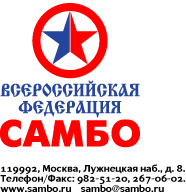 исх. № 676 от 19.11.2018 годаПредседателю комитета   физической культуре и спорту Волгоградской области А.С.Глинянову